An Daras Multi Academy Trust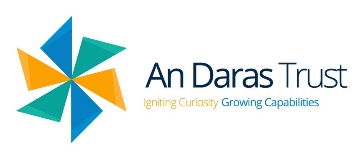 VACANCYLocation of vacancyLew Trenchard C of E Primary SchoolJob titleNursery ManagerStart dateAs soon as possiblePayUnqualified Teacher point 3 – 621794 – 27965 pro rata, depending on qualifications and experienceHours30 per weekContract typePermanentInformation about the vacancyLew Trenchard is a Church of England school at the heart of its village community. We are looking for an experienced and inspiring practitioner with a passion for early years education to lead our dedicated nursery team. Successful applicants must have attainment of GCSEs (or equivalent) to include Maths and English (level 1 standard of qualification) along with attainment of NVQ level 4 in Early Years Care & Education or equivalent qualification as recognised by CACHE. For more details see attached job description and person specification on An Daras website www.andaras.eschools.co.ukApplication pack available fromAn Daras website. Please complete the An Daras application form and Equal Opportunity form. Please return all completed applications either by email to hr@andaras.org or by post to Kay MaguireAn Daras Central OfficeUnit 4 Tamar Business ParkPennygillam WayPennygillam Industrial EstateLauncestonPL15 7EDClosing date01.10.19Interview date09.10.19